Подпись представителя команды                                                Подпись представителя команды                                   ______________________   (_______________________ )      ______________________   (____________________ )Судья          _______________________________________________________________________________________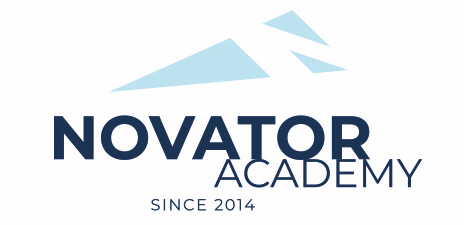 ПРОТОКОЛ  № 65Воз. категория  2012Стадион:    «Манеж стадиона Арена Химки»	«26» Декабря 2021 г.   14:00      ДФК ОлимпФК Яхрома116№ФИОСтМячиКарт№ФИОСтМячиКарт1Аленин Владимир11Абалихин Матвей12Афонин Прохор2Айгубов Гизбулла3Ахмади Асил Заир3Аршава Матвей4Жилин Денис4Бутяев Артем5Каменский Климент5Гаврилов Матвей6Кухленко Глеб6Жемаев Макар37Левшин Марк7Зайцев Юрий8Лигум Илья8Кадыкин Марат39Процко Константин9Кудеров Федор110Родиошкин Артем10Кузнецов Глеб311Соловьев Савелий11Макаладзе Мирон12Хоперский Михаил12Машков Артемий13Шестипёров Роман13Никитин Максим14Овчинников Александр115Парфенов Арсений316Савелов Дмитрий117Смирнов Роман18Соколов Кирилл19Соловьев Тимофей20Харитонов ВикторОфициальные представители командОфициальные представители командОфициальные представители командОфициальные представители командОфициальные представители командОфициальные представители командОфициальные представители командОфициальные представители командОфициальные представители командОфициальные представители команд№ФИОДолжностьДолжностьДолжность№ФИОДолжностьДолжностьДолжность1Филиппович ИгорьтренертренертренерГалушка Андрейтренертренертренер2